Муниципальное бюджетное учреждение дополнительного образования«Мотыгинская детско-юношеская спортивная школа»Рассмотрено и принято на заседании Педагогического советаПротокол №3	от «18» апреля 2019 годаОТЧЕТ о результатах самообследованияМБУ ДО «Мотыгинская ДЮСШ» за 2018 годпгт Мотыгино2019СодержаниеОбщие сведения об МБУ ДО ДЮСШ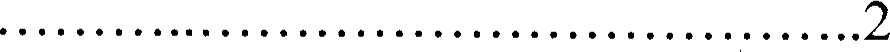 Нормативно-правовая основа деятельности учреждения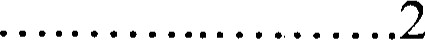 З. Система управления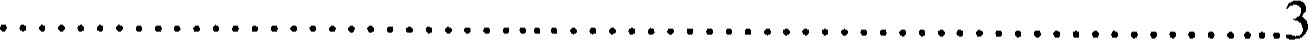 Образовательная деятельность, организация учебного процесса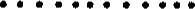 Содержание и качество подготовки обучающихся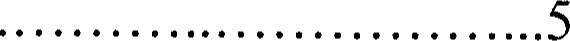 Кадровое обеспечение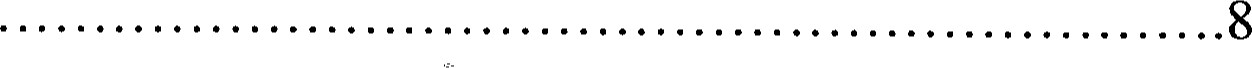 Учебно-методическое, библиотечно-информационное обеспечение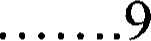 Материально-техническая база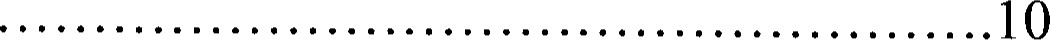 Внутренняя система оценки качества образования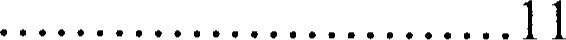 Показатели деятельности МБУ ДО «Мотыгинская ДЮСШ».13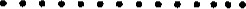 1. Общие сведения об учрежденииПолное	наименование: Муниципальное	бюджетное учреждение дополнительного образования «Мотыгинская детско-юношеская спортивная школа».Сокращенное наименование: МБУ ДО «Мотыгинская ДЮСШ» Организационно-правовая форма: муниципальное учреждениеТип: учреждение дополнительного образованияЮридический, фактический адресс: 663400, Красноярский край,Мотыгинский район, п.г.т. Мотыгино, ул. Первомайская, 2,Контактный телефон: 8(39141)22-5-81,Адрес электронной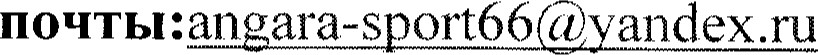 Официальный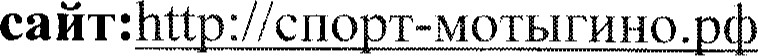 Фамилия, имя, отчество руководителя: Пономарев Алексей ВениаминовичУчредитель: Администрация Мотыгинского района, Функции и полномочия Учредителя исполняет МКУ «Управление образования Мотыгинского района»Лицензия на осуществление образовательной деятельности выдана Министерством образования Красноярского края от 23 декабря 2016 г., регистрационный № 9132-л, серия 24Л01 №0002332, срок действия: бессрочноСтруктурные подразделения: нетФорма обучения: очнаяЯзык образования: русскийОбразовательная деятельность осуществляется по программам физкультурно-спортивной направленности.2. Нормативно-правовая основа деятельности учреждения Практическая деятельность МБУ ДО ДЮСШ регламентируется:Законом РФ «Об образовании»;Типовым Положением о ДЮСШ;Законом РФ «О физической культуре и спорте»;	Уставом МБУ ДО ДЮСШ•,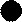 Лицензией на осуществление образовательной деятельности;  Приказами, распоряжениями по МБУ ДО ДЮСШ, решениями заседаний управляющих советов, педагогических и тренерских советов;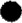 Правилами внутреннего трудового распорядка;Должностными обязанностями работников;Инструкциями по технике безопасности;Локальными актами МБУ ДО ДЮСШ.З. Система управленияУправление МБУ ДО ДЮСШ осуществляется в соответствии с федеральными законами, иными нормативными правовыми актами и Уставом на основе сочетания принципов единоначалия и коллегиальности.В структуру управления МБУ ДО ДЮСШ входят: учредитель, директор, заместитель директора по учебно-воспитательной работе, заместитель директора по спортивно-массовой работе, заместитель директора по обеспечению образовательной деятельности и безопасности, заместитель директора по учебно-методической работе.Коллегиальными органами управления являются: Общее собрание работников Учреждения, Педагогический совет, Тренерский совет.В целях рассмотрения организации учебно-воспитательного процесса, педагогических и методических вопросов, изучения и распространения передового педагогического опыта, в учреждении действует педагогический совет.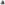 Членами педагогического совета являются все педагоги учреждения, включая совместителей. Председателем педагогического совета является директор. Секретарь педсовета избирается сроком на один год.Педагогический совет собирается не реже четырех раз в год. Ход педагогических советов и решения оформляются протоколами. Протоколы хранятся в учреждении постоянно.В учреждении действует родительский комитет, который содействует объединению усилий семьи и учреждения в деле обучения и воспитания, привития любви к систематическим занятиям физической культурой и спортом.4. Образовательная деятельность, организация учебного процессаУчреждение реализует в установленном законодательством Российской Федерации порядке дополнительные общеразвивающие и предпрофессиональные программы физкультурно-спортивной направленности, которые направлены на физическое образование и воспитание личности, формирование знаний, умений и навыков в избранном виде спорта, вовлечение в систему регулярных занятий;ЗТаблица №1: Перечень образовательных программ, реализуемых в ЛЉУДО «Мотыгинская ДЮСШ».В соответствии с лицензией МБУ ДО «Мотыгинская ДЮСШ» обеспечивает приём всех детей желающих заниматься спортом, проживающих на территории Мотыгинского района и не имеющих медицинских противопоказаний в установленном для вида спорта минимальном возрасте. Минимальный возраст зачисления детей по видам спорта определяется в соответствии с Санитарноэпидемиологическими требованиями к учреждениям дополнительного образования детей СанПиН 2.4.43172-14. Максимальный возраст обучающихся - 18 лет.Сроки обучения по образовательным программам устанавливаются в соответствии с нормативными сроками, определяемыми государственными образовательными стандартами.Учебный год в учреждении начинается 1 сентября, продолжительность учебного года 46 недель учебно-тренировочных занятий и 6 недель работы в спортивно-оздоровительных лагерях и (или) по индивидуальным планам.Режим занятий в учреждении устанавливается ежегодно. Начало занятий в группах в 13.00 час, окончание - 20.00 час согласно расписанию, утвержденному директором МБУ ДО «Мотыгинская ЩОСШ». В течение года расписание может корректироваться в связи с производственной необходимостью.Занятия проводятся на спортивной базе учреждения, отделений учреждения (на базе общеобразовательных школ с использованием имеющихся спортивных сооружений).Основными формами учебно-тренировочного процесса в учреждении являются:групповые учебно-тренировочные и теоретические занятия;тестирование;медицинский осмотр;участие в соревнованиях и матчевых встречах;учебно-тренировочные сборы перед соревнованиями;инструкторская и судейская практика.5. Содержание и качество подготовки обучающихсяВ учебном плане выделено три этапа спортивной подготовки:спортивно-оздоровительный этап (СО) - весь период с 6 часовой недельной нагрузкой;  этап начальной подготовки (НП) - 3 года. В группах начальной подготовки и 2 годов обучения — 6 и 8 часов соответственно, З года 9 часов в неделю;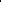 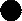 учебно-тренировочный этап (УТ) - 5 лет. В группах УТ - 1 года -12 часов, УТ - 2 года 12 часов, УТ - 3 года 14 часов, УТ - 4 года 16 часов, УТ - 5 года 18 часов.По состоянию на 31 декабря 2018 года в спортивной школе на четырех отделениях обучается 404 учащихся, укомплектованных в 31 группах обучения, в том числе: 45 детей в 3-х спортивно-оздоровительных группах,214 детей в 15 группах начальной подготовки и 145 детей в 13 учебно-тренировочных группах.Таблица № 2 Численность занимающихсяОсновным видом тестирования спортивной подготовки является контрольное тестирование - измерение и оценка различных показателей по общей физической и специальной подготовке учащихся для оценки эффективности спортивной тренировки и перевода учащихся на следующий этап обучения.Оценка показателей общей физической подготовленности и специальной подготовки проводится в соответствии с контрольнопереводными нормативами по видам спорта и в соответствии с периодом обучения на основе примерных программ спортивной подготовки для детскоюношеских спортивных школ. Контрольно-переводные нормативы принимаются два раза в год: в начале года (сентябрь, октябрь) и в конце года (апрель, май), результаты заносятся в протокол. Контрольно-переводные нормативы принимаются тренером-преподавателем. Обучающиеся, успешно сдавшие контрольно-переводные нормативы, приказом директора школы переводятся на следующий этап обучения. Обучающиеся не сдавшие контрольно-переводные нормативы остаются на повторное обучение. Вопрос о пути продолжения обучения для данной категории учащихся рассматривается на педагогическом совете, на основании протоколов.Таблица № З: статистические Данные ДЮСШ по количеству обучающихсяДиаграмма движения численного состава занимающихся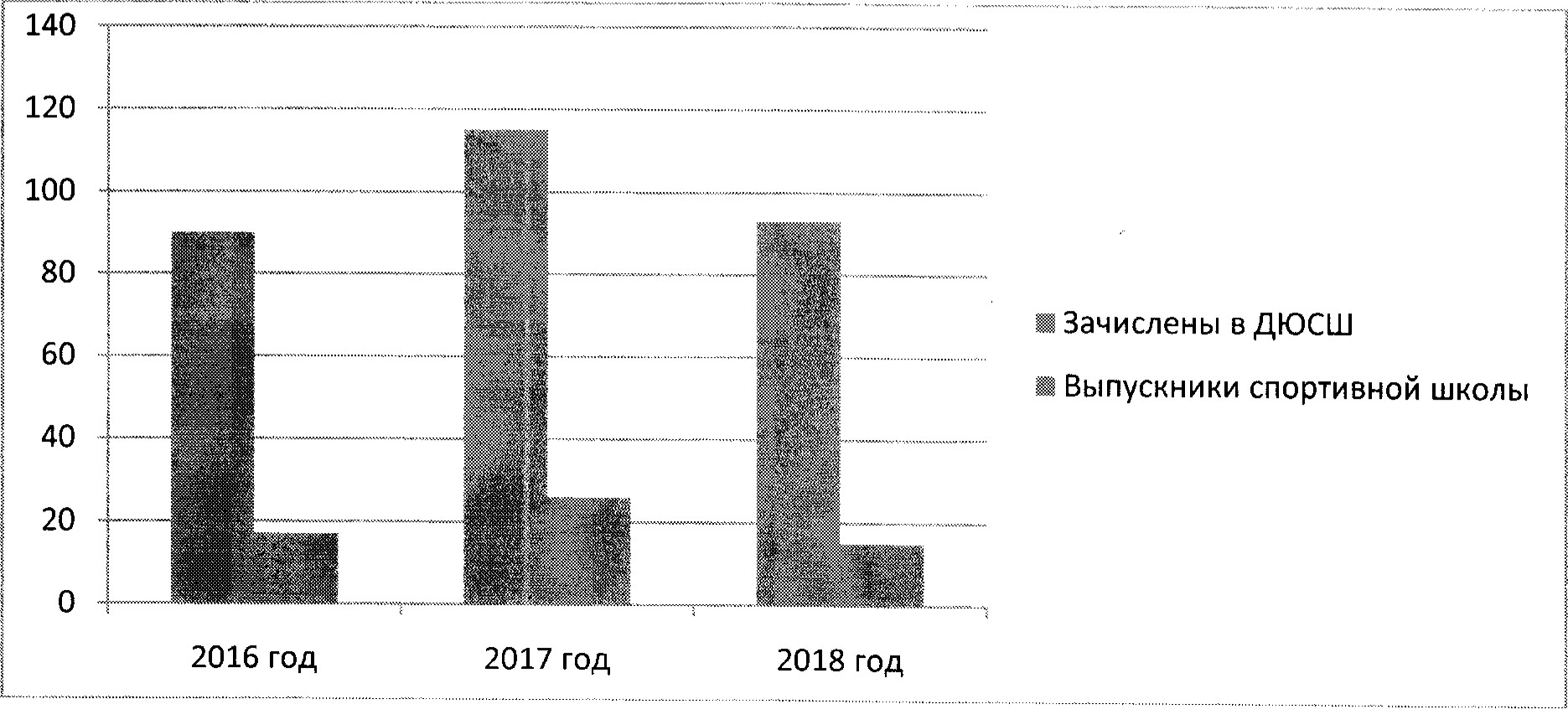 Сохранность контингента обучающихся в ДЮСШ в сентябре 2018 года составляет 76 0/0.Обучающиеся учебных групп по разделам теоретической, общей и специальной физической, спортивно-технической подготовки на начальном, учебно-тренировочном этапах обучения показали 81 % освоение учебных программ.Подготовка спортсменов-разрядников качественный индикатор успешного освоения образовательных программ воспитанниками спортивной школы.По результатам работы школы в отчетном 2018 году обучающимися выполнены нормативные требования и присвоены спортивные разряды и звания:массовые разряды - 25 учащимся:  юношеский — 10 учащихся;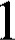 2 юношеский — 15 учащихся;Таблица № 4: участие в соревнованиях в 2018 году6. Кадровое обеспечениеВ МБУ ДО «МОТЫГИНСКм ДЮСШ» работает профессиональнокомпетентный коллектив педагогов, в котором каждый несет ответственность за решение поставленных перед коллективом задач.Всего в МБУ ДО «Мотыгинская ДЮСШ» работает 18 тренеровпреподавателей, 7 штатных и 1 внешних совместителей.Директор, заместитель директора по учебно-спортивной работе, заместитель директора по учебно-воспитательной работе, а так же педагог-психолог имеют внутреннее совместительство как тренер-преподаватель.На отделении баскетбола работаюг 8 тренеров-преподавателей;На отделении тяжёлая атлетика работает 1 тренер-преподаватель;На отделении футбол работают З тренера-преподавателя;На отделении лыжные гонки работают 6 тренеров-преподавателей.Уровень образования педагогических кадров:С ВЫСИМм образованием 5 педагогов, со средним специальным образованием 13 педагогов. Из них тлеют высшую ква.гшфшсационную категорию З педагога, 8 педагогов умеют первую квалификационную категорию.Стаж педагогических кадров:от 1 года до 5 лет - 1 человек от 5 лет до 10 лет — 4 человека от 10 до 20 лет — 7 человек свыше 20 лет — 6 человек.7. Учебно-методическое, библиотечно-информационное обеспечениеМетодическое обеспечение образовательного процесса осуществляется на уровне:Научно-педагогической помощи:разработка и внедрение образовательных учебных программ физкультурно-спортивной направленности. Участие в семинарах для тренеров-преподавателей по видам спорта с целью изучения передовых и представления собственных разработок по различным направлениям видов спорта.Консультативно-методической помощи:Проведение педагогических семинаров в рамках дюсш. Методические семинары и консультации с привлечением учителей физической культуры общеобразовательных школ. Аттестация тренеров-преподавателей ДЮСШ. Повышение квалификации:Изучение передового опыта работы в области спорта и физической культуры.Участие в соревнованиях районного и регионального уровней, и в их судействе.Участие в районных, краевых конкурсах и семинарах, семинарах и курсах по судейству соревнований.Обеспечение современной методической литературой.Изучение правил соревнований и изменений в них.Самовыдвижение на присвоение квалификационной категории.Самообразование.Учреждение обеспечено методическими материалами для тренеровпреподавателей: учебно-тренировочные программы спортивной подготовки для ДЮСШ, СДЮШОР по футболу, баскетболу, лыжным гонкам, тяжёлой9атлетике и др. учебно-методическое обеспечение (газеты, журналы по видам спорта). Своевременно обновляется официальный сайт в информационнотелекоммуникационной сети «Интернет».8. Материально-техническая базаОсновным местом ведения образовательной деятельности является здание спортивного зала, расположенного по улице Первомайская 2.МБУ ДО ДЮСШ имеет спортивный зал 448 кв.м., открытое спортивное ядро 14300 кв.м.В школе предусмотрены медицинский кабинет, подсобные помещения душевая, 2 раздевалки. Здание полностью благоустроено. Учебно-спортивная база соответствует необходимому уровню подготовки спортсменов, но состояние части спортивного сооружения в настоящее время, в связи с недостаточностью финансирования на протяжении многих лет, требует капитального ремонта. В связи с тем, что ДЮСШ не располагает достаточным количеством спортивных залов, образовательная деятельность осуществляется в образовательных учреждениях района, в соответствии с заключенными договорами:663400, РФ, Красноярский край, Мотыгинский район, п. Мотыгино, ул.Школьная, 25(МБОУ «Мотыгинская СОШ №2»);663400, РФ, Красноярский край, Мотыгинский район, пгт. Мотыгино, ул. Шоссейная, 5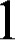 (КГБОУ «Мотыгинская школа-интернат»);663415, РФ, Красноярский край, Мотыгинский район, п. Раздолинск, ул.Пушкина, 33(МБОУ «Раздолинская СОШ»)•,663416, РФ, Красноярский край, Мотыгинский район, п. Южно-енисейск, ул. Советская, 28(МБОУ «Южноенисейская СОШ»);663422, РФ, Красноярский край, Мотыгинский район, п. Машуковка, ул. Школьная,55(МБОУ «Машуковская СОШ»)•,663411, РФ, Красноярский край, Мотыгинский район, п. Рыбное, ул. Школьная, 14(МБОУ «Рыбинская ООШ»)•,663410, РФ, Красноярский край, Мотыгинский район, п.Бельск, ул.Советская,8(МБОУ «Первомайская СОШ»);663415, РФ, Красноярский край, Мотыгинский район, п.Раздолинск (КГБУ НПО ПУЛ 03)Техническое оборудование: снегоход «Буран», 4 компьютера, фотоаппарат, З МФУ, телевизор, проектор, холодильник, музыкальный центр, баскетбольные и футбольные мячи, волейбольная сетка, футбольные ворота, шесть теннисных столов.Таблица № 5: Учебно-материальное оснащение реализуемых учебныхпрограмм9. Внутренняя система оценки качества образованияВнутришкольный контроль за учебно-воспитательным процессом в2018 году имел свои задачи:осуществление контроля за исполнением законодательства в области образования, нормативных документов органов управления образования разных уровней и решений педсоветов школы;  анализ причин, лежащих в основе нарушений, принятие мер по их предупреждению;  анализ и экспертная оценка эффективности деятельности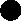 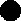 педагогического коллектива;изучение результатов педагогической деятельности, выявление положительных и отрицательных тенденций в организации образовательного процесса и разработка на основе предложений по распространению педагогического опыта и устранению негативных тенденций;  оказание методической помощи педагогическим работникам в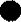 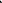 процессе контроля.В течение учебного года диагностировалось состояние образовательного процесса, выявлялись отклонения в работе педагогического коллектива от запрограммированного результата, совершенствовалась система контроля за состоянием и ведением документации.Цели контроля были следующие: выполнение календарно тематически планов, проверка состояния техники безопасности, готовности материальной базы, методического обеспечения, комплектования групп; выявление: дезадаптированных детей, правильности и своевременности заполнения журналов, личных дел обучающихся, единых требований по ведению журналов, объективности выставления нормативов; изучение: состояния организации учебного процесса, состояния адаптации обучающихся, состояния организации учебного процесса, качества знаний и уровня достижений, изучение условий, обеспечивающих сохранность здоровья обучающихся, проверка выполнения инструкций по охране труда, жизни и здоровья детей, установление соответствия выполнения календарнотематического планирования программе, соответствие уровня и качества подготовки выпускников требованиям спортивных стандартов.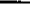 Результаты проверки оформлялись в виде аналитической справки, в которой указывается:цель контроля;сроки;состав комиссии;методы контроляконстатация фактов (что выявлено);выводы;рекомендации или предложения;дата и подпись исполнителя.По итогам внутришкольного контроля за 2018 год было составлено 8 справок. Для подведения итогов контроля используются такие формы:— педагогический совет;— управляющий совет.12В течение года проводились: собеседования с тренерами преподавателями, проверка наличия программно-методического обеспечения у педагогов, проверка документации, журналов, календарно-тематического планирования, протоколы сдачи контрольных нормативов.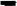 Контроль над состоянием учебно-воспитательного процесса осуществлялся согласно графику внутришкольного контроля, зафиксированному в плане работы ОУ на учебный год. Внутришкольный контроль носил системный характер, применялись различные виды контроля, формы, и методы внутришкольного контроля соответствовали задачам, которые ставил педагогический коллектив школы на 2017-2018 учебный год, позволили выявить проблемы при организации учебно-воспитательного процесса и наметить пути преодоления указанных в аналитических справках недостатков10.Показатели деятельности МБУ ДО «Мотыгинская ДЮСШ» за 2018 год15Достоверность сведений, представленных в материалах отчета о результатах самообследования, подтверждаю.04.04.2019 годи.о. директора МБУ ДО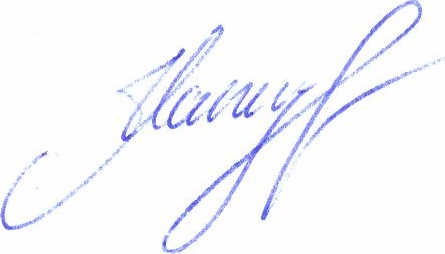 «Мотыгинская ДЮСШ>>Р.А. Мансуров16Образовательная программаВозраст обучающихсяСрок реализацииВид образовательной программыБАСКЕТБОЛДополнительная образовательная программаСпортивно-оздоровительные группыСпортивно-оздоровительные группыСпортивно-оздоровительные группыБАСКЕТБОЛДополнительная образовательная программа8-181 годобщеразвивающаяБАСКЕТБОЛДополнительная образовательная программаЭтап начальной подготовкиЭтап начальной подготовкиЭтап начальной подготовкиБАСКЕТБОЛДополнительная образовательная программа8-l l летЗ годапредпрофессиональнаяБАСКЕТБОЛДополнительная образовательная программаУчебно-тренировочный этапУчебно-тренировочный этапУчебно-тренировочный этапБАСКЕТБОЛДополнительная образовательная программа11-18 лет5 летпредпрофессиональнаяФУТБОЛДополнительная образовательная программаСпортивно-оздоровительныйСпортивно-оздоровительныйСпортивно-оздоровительныйФУТБОЛДополнительная образовательная программа8-18 лет1 годобщеразвивающаяФУТБОЛДополнительная образовательная программаЭтап начальной подготовкиЭтап начальной подготовкиЭтап начальной подготовкиФУТБОЛДополнительная образовательная программа8 — 1 лет3 годапредпрофессиональнаяФУТБОЛДополнительная образовательная программаУчебно-тренировочный этапУчебно-тренировочный этапУчебно-тренировочный этапФУТБОЛДополнительная образовательная программа11-18 лет5 летпредпрофессиональнаяЛЫЖНЫЕ ГОНКИДополнительная образовательная программа.Спортивно-оздоровительныйСпортивно-оздоровительныйСпортивно-оздоровительныйЛЫЖНЫЕ ГОНКИДополнительная образовательная программа.8-18 лет1 годобщеразвивающаяЛЫЖНЫЕ ГОНКИДополнительная образовательная программа.Этап начальной подготовкиЭтап начальной подготовкиЭтап начальной подготовкиЛЫЖНЫЕ ГОНКИДополнительная образовательная программа.8-11 лет3 годапредпрофессиональнаяЛЫЖНЫЕ ГОНКИДополнительная образовательная программа.Учебно-тренировочный этапУчебно-тренировочный этапУчебно-тренировочный этапЛЫЖНЫЕ ГОНКИДополнительная образовательная программа.ll-18 лет5 летпредпрофессиональнаяТЯЖЁЛАЯАТЛЕТИКАДополнительная образовательная программаСпортивно-оздоровительный этапСпортивно-оздоровительный этапСпортивно-оздоровительный этапТЯЖЁЛАЯАТЛЕТИКАДополнительная образовательная программа10-17 лет1 годобщеразвивающаяТЯЖЁЛАЯАТЛЕТИКАДополнительная образовательная программаЭтап начальной подготовкиЭтап начальной подготовкиЭтап начальной подготовкиТЯЖЁЛАЯАТЛЕТИКАДополнительная образовательная программа10-12 летЗ годапредпрофессиональнаяТЯЖЁЛАЯАТЛЕТИКАДополнительная образовательная программаУчебно-тренировочный этапУчебно-тренировочный этапУчебно-тренировочный этапТЯЖЁЛАЯАТЛЕТИКАДополнительная образовательная программа13-18 лет4 годапредпрофессиональнаяВид спортаВ числителе - кол-во групп , в знаменателе — количествоЗШШМШОЩИХСЯВ числителе - кол-во групп , в знаменателе — количествоЗШШМШОЩИХСЯВ числителе - кол-во групп , в знаменателе — количествоЗШШМШОЩИХСЯВ числителе - кол-во групп , в знаменателе — количествоЗШШМШОЩИХСЯВ числителе - кол-во групп , в знаменателе — количествоЗШШМШОЩИХСЯВ числителе - кол-во групп , в знаменателе — количествоЗШШМШОЩИХСЯВ числителе - кол-во групп , в знаменателе — количествоЗШШМШОЩИХСЯВ числителе - кол-во групп , в знаменателе — количествоЗШШМШОЩИХСЯВ числителе - кол-во групп , в знаменателе — количествоЗШШМШОЩИХСЯВсегоВид спортасогГруппы начальной поДготовкиГруппы начальной поДготовкиГруппы начальной поДготовкиУчебно-тренировочные группыУчебно-тренировочные группыУчебно-тренировочные группыУчебно-тренировочные группыУчебно-тренировочные группыВсегоВид спортасог1 год2 годЗ год1 год2 годЗ год4 год 5 годВсегоБаскетбол1/153/453/422/281/121/121/122/2214/188Футбол142/282/245/66ЛыжныеГОНКИ1/151/151/141/141/121/122/222/2210/126Тяжёлаяатлетика1/152/29Статистические данные ДЮСШ по количеству обучающихсяОтчётный период (год)Отчётный период (год)Отчётный период (год)Статистические данные ДЮСШ по количеству обучающихся201620172018Численность занимающихся347357404Зачислены в ДЮСШ9011593Переведены на следующий этап обучения198163Оставлены на повторный год обучения59143Выпускники спортивной школы2615Отчислены по заявлению родителей698434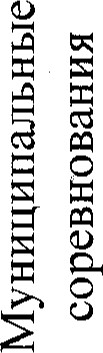 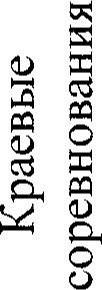 Внутришкольные соревнованияВнутришкольные соревнованияВнутришкольные соревнования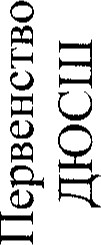 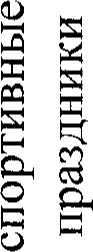 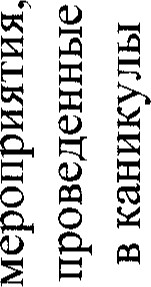 Кол-во частников11593145271750Кол-во ме оп -ий18141057Кол-во1 мест1338Кол-во2 мест24Кол-воЗ мест24Кол-во4-6 место381057п/пНаименованиедеятельностиНаличиеБаскетболСпортивные залы: ДЮСШ, Раздолинская СОШ,Машуковская СОШ, Рыбинская ООШ подоговору.Спортивный инвентарь и оборудованиеУчебные программы;Методическое обеспечение2футболСпортивные залы: ДЮСШ.КГБОУ НУ- 103 по договору, Мотыгинская СОШ№2.Спортивный инвентарь и оборудованиеУчебные программы;Методическое обеспечениеЛыжные гонкиЛыжная база ДЮСШ, Лыжные помещения: МБОУ Первомайская СОШ, Раздолинская СОШ, Южноенисейская СОШ, КГБОУ ПУ- 103 по договору.Спортивный инвентарь и оборудованиеУчебные программы;Методическое обеспечение4Тяжёлая атлетикаСпортивные залы: МБОУ Раздолинская СОШ— подоговоруСпортивный инвентарь и оборудованиеУчебныепрограммы;Методическое обеспечениеТЧ п/пПоказателиЕдиница изме ения1.Об азовательная деятельность1.1Общая численность учащихся, в том числе:404 человек1.1.1Детей дошкольного воз аста (З - 7 лет)Очеловек1.1.2Детей младшего школьного воз аста (7 - 1 лет)143человек1.1.3Детей среднего школьного воз аста (1 1 - 15 лет)192 человека1.1.4Детей ста шего школьного возраста (15 - 17 лет)69человек1.2Численность учащихся, обучающихся по образовательным программам по договорам об оказании платных образовательных услуг0 человек1.3Численность/удельный вес численности учащихся, занимающихся в 2-х и более объединениях (кружках, секциях, клубах), в общей численности учащихся8/2,40/0 человек/%1.4Численность/удельный вес численности учащихся с применением дистанционных образовательных технологий, электронного обучения, в общей численности учащихсячеловек/%1.5Численность/удельный вес численности учащихся по образовательным программам для детей с выдающимися способностями, в общсЙ численности учащихся0/00/0 человек“ о1.6Численность/удсльный вес численности учащихся по образовательным программам, направленным на работу с детьми с особыми потребностями в образовании, в общей численности учащихся, в том числе:0/00/0 человек/%l.6.lУчащиеся с ограниченными возможностями здоровья0/0человек/01.6.2Дети-сироты, дети, оставшиеся без попечения родителей6/1,60/0 человек/%1.6.3Дети-мигранты0/0человек/%1.6.4Дети, попавшие в трудную ЖИЗНСПНУЮ ситуацию3/0,8 человек“) о1.7Численность/удельный вес численности учащихся, занимающихся учебно-исследовательской, проектной деятельностью, в общей численности учащихсячеловек/0 01.81.8Численность/удельный вес численности учащихся, принявших участие в массовых мероприятиях (конкурсы, соревнования, фестивали, конференции), в общей численности учащихся, в том числе:Численность/удельный вес численности учащихся, принявших участие в массовых мероприятиях (конкурсы, соревнования, фестивали, конференции), в общей численности учащихся, в том числе:315/880/0 человек/%315/880/0 человек/%1.8.11.8.1На муниципальном уровнеНа муниципальном уровне315/880/0 человек/%315/880/0 человек/%1.8.21.8.2На региональном уровнеНа региональном уровне82/22,60/0 человек/%82/22,60/0 человек/%1.8.31.8.3На межрегиональном уровнеНа межрегиональном уровне0/00/0 человек/%0/00/0 человек/%1.8.41.8.4На федеральном уровнеНа федеральном уровнечеловек/%человек/%1.8.51.8.5На международном уровнеНа международном уровне0/0%человек/0/0%человек/1.91.9Численность/удельный вес численности учащихся - победителей и призеров массовых мероприятий (конкурсы, соревнования, фестивали, конференции), в общей численности учащихся, в том числе:Численность/удельный вес численности учащихся - победителей и призеров массовых мероприятий (конкурсы, соревнования, фестивали, конференции), в общей численности учащихся, в том числе:315/88%челов ек/%315/88%челов ек/%1.9.11.9.1На муниципальном уровнеНа муниципальном уровне315/880/0 человек/%315/880/0 человек/%1.9.21.9.2На региональном уровнеНа региональном уровне36/100/0 человек/%36/100/0 человек/%1.9.31.9.3На межрегиональном уровнеНа межрегиональном уровне0/00/0 человек/%0/00/0 человек/%1.9.41.9.4На федеральном уровнеНа федеральном уровне0/0%человек/0/0%человек/1.9.51.9.5На международном уровнеНа международном уровне0/0%человек/0/0%человек/1.101.10Численность/удельный вес численности учащихся, участвующих в образовательных и социальных проектах, в общей численности ащихся, в том числе:Численность/удельный вес численности учащихся, участвующих в образовательных и социальных проектах, в общей численности ащихся, в том числе:0/0%человек/0/0%человек/1.10.11.10.1Муниципального уровняМуниципального уровня0/0%человек/0/0%человек/1.10.21.10.2Регионального уровняРегионального уровня0/0%человек/0/0%человек/1.10.31.10.3Межрегионального уровняМежрегионального уровня0/0%человек/0/0%человек/1.10.41.10.4Федерального уровняФедерального уровня0/0%человек/0/0%человек/1.10.51.10.5Международного уровняМеждународного уровня0/00,4человек/0/00,4человек/1.111.11Количество массовых мероприятий, проведенных образовательной организацией, в том числе:Количество массовых мероприятий, проведенных образовательной организацией, в том числе:24единицы24единицыl . 1 1.1l . 1 1.1На муниципальном уровнеНа муниципальном уровне24едипицы24едипицыl . 1 1 .2l . 1 1 .2На региональном уровнеНа региональном уровне0 единиц0 единиц1.11.31.11.3На межрегиональном уровнеНа межрегиональном уровне()единиц()единицl . l l .4l . l l .4На федеральном уровнеНа федеральном уровнеОединицОединицl . l l .5l . l l .5На международном уровнеНа международном уровнеОединицОединиц1.121.12Общая ЧИСЈЮШОСТЬ педагогических работниковОбщая ЧИСЈЮШОСТЬ педагогических работников17чсловек17чсловек1.131.13Численность/удельный вес численности педагогических работников, имеющих высшее образование, в общей численности педагогических работниковЧисленность/удельный вес численности педагогических работников, имеющих высшее образование, в общей численности педагогических работников8/470/0 человек/%8/470/0 человек/%1.141.14Численность/удельный вес численности педагогических работников, имеющих высшее образование педагогической направленности (профиля), в общей численности педагогических работниковЧисленность/удельный вес численности педагогических работников, имеющих высшее образование педагогической направленности (профиля), в общей численности педагогических работников1/6,20/0 человек/%1/6,20/0 человек/%1.151.15Численность/удельный вес численности педагогических работников, имеющих среднее профессиональное образование, в общей численности педагогических аботниковЧисленность/удельный вес численности педагогических работников, имеющих среднее профессиональное образование, в общей численности педагогических аботников9/52,90/0 человек/%9/52,90/0 человек/%1.161.16Численность/удельный вес численности педагогических работников, имеющих среднее профессиональное образование педагогической направленности (профиля), в общей численности педагогических аботниковЧисленность/удельный вес численности педагогических работников, имеющих среднее профессиональное образование педагогической направленности (профиля), в общей численности педагогических аботников9/52,90/0 человек/%9/52,90/0 человек/%1.171.17Численность/удельный вес численности педагогических работников, которым по результатам аттестации присвоена квалификационная категория, в общей численности педагогических аботников, в том числе:Численность/удельный вес численности педагогических работников, которым по результатам аттестации присвоена квалификационная категория, в общей численности педагогических аботников, в том числе:4/23,50/0 человек/%4/23,50/0 человек/%1.17.11.17.1ВысшаяВысшая1/5,90/0 человек/%1/5,90/0 человек/%1.17.21.17.2ПерваяПервая3/17,60/0 человек/%3/17,60/0 человек/%1.181.18Численность/удельный вес численности педагогических работников в общей численности педагогических работников, педагогический стаж аботы которых составляет:Численность/удельный вес численности педагогических работников в общей численности педагогических работников, педагогический стаж аботы которых составляет:человек/%человек/%1.18.11.18.1До 5 летДо 5 лет1/5,90/0 человек/%1/5,90/0 человек/%1.18.21.18.2Свыше 30 летСвыше 30 лет2/12,50/0 человек/%2/12,50/0 человек/%1.191.19Численность/удельный вес численности педагогических работников в общей численности педагогических работников в воз асте до 30 летЧисленность/удельный вес численности педагогических работников в общей численности педагогических работников в воз асте до 30 лет1/5,0/0 человек/%1/5,0/0 человек/%1.201.20Численность/удельный вес численности педагогических работников в общей численности педагогических работников в возрасте от 55 летЧисленность/удельный вес численности педагогических работников в общей численности педагогических работников в возрасте от 55 лет4/23,50/0 человек/%4/23,50/0 человек/%1.211.21Численность/удельный вес численности педагогических и административно-хозяйственных работников, прошедших за последние 5 лет повышение квалификации/профессиональную переподготовку по профилю педагогической деятельности или иной осуществляемой в образовательной организации деятельности, в общей численности педагогических и административно-хозяйственных работников Всего 20 человекЧисленность/удельный вес численности педагогических и административно-хозяйственных работников, прошедших за последние 5 лет повышение квалификации/профессиональную переподготовку по профилю педагогической деятельности или иной осуществляемой в образовательной организации деятельности, в общей численности педагогических и административно-хозяйственных работников Всего 20 человек18/ 90 0/0 человек/%18/ 90 0/0 человек/%Численность/удельный вес численности специалистов, обеспечивающих методическую деятельность образовательной организации, в общей численности сотрудников образовательной организацииЧисленность/удельный вес численности специалистов, обеспечивающих методическую деятельность образовательной организации, в общей численности сотрудников образовательной организации2/90/0 человек/%2/90/0 человек/%1.231.23Количество публикаций, подготовленных педагогическими работниками образовательной организации:Количество публикаций, подготовленных педагогическими работниками образовательной организации:991.23.11.23.1За 3 годаЗа 3 года9сдиниц9сдиниц1.23.21.23.2За отчетный периодЗа отчетный период6 единиц6 единиц.24.24Наличие в организации дополнительного образования системы психолого-педагогической поддержки одаренных детей, иных групп детей, требующих ПОВЫШСННОГО педагогического вниманияНаличие в организации дополнительного образования системы психолого-педагогической поддержки одаренных детей, иных групп детей, требующих ПОВЫШСННОГО педагогического внимания2.Инф аструктура2.1Количество компьютеров в расчете на одного учащегося0 единиц2.2Количество помещений для осуществления образовательной деятельности, в том числе:10 единиц2.2.1Учебный класс0 единиц2.2.2Лабо атория0 единиц2.2.3Масте ская0 единиц2.2.4Танцевальный класс0 единиц2.2.5Спо тивный зал8 единиц2.2.6Бассейн0 единиц2.3Количество помещений для организации досуговой деятельности учащихся, в том числе:0 единиц2.3.1Актовый зал0 единиц2.3.2Концертный зал0 единиц2.3.3Игровое помещение0 единиц2.4Наличие загородных оздоровительных лагерей, баз отдыхада/нет2.5Наличие в образовательной организации системы электронного документооборотада/нет2.6Наличие читального зала библиотеки, в том числе:да/нет2.6.1С обеспечением возможности работы на стационарных компьютерах или использования переносных компьютеровда/нет2.6.2С медиатекойда/нет2.6.3Оснащенного средствами сканирования и распознавания текстовда/нет2.6.4С выходом в Интернет с компьютеров, расположенных в помещении библиотекида/нет2.6.5С конт олируемой распечаткой бумажных материаловда/нет2.7Численность/удельный вес численности учащихся, которым обеспечена возможность пользоваться широкополосным Инте нетом (не менее 2 Мб/с), в общей численности учащихся0/00/0 человек/%